Year 6 Homework  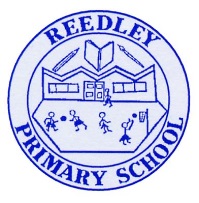 Date homework set: Thursday 11th MarchTo be returned to school by: Monday 15th MarchTalking Topic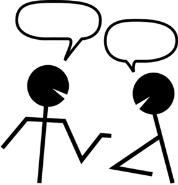 What is blood for? What does your blood contain and what is each part important for? How much blood is in our bodies? How does the blood travel around our bodies? Tell your family all about what you have learnt this week!Maths A Mixed Assessment has been set for you to complete on My Maths.There is a Times Tables Rockstars battle between Year 6 and Year 4 – Please spend at least 20 minutes taking part.WritingThis week we have been focusing on poetry and specifically personification in poetry – this is where you make an object that isn’t human act like a human to provide excellent imagery for the reader. 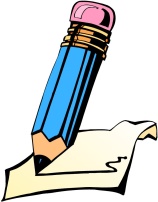 E.G. The chair screamed in agony as the man lowered himself onto it.Can you write a poem that includes lots of personification about your house. Give it an interesting title ‘ something like ‘Help - My House is Alive!Look around and think about what objects you can see. Then think of verbs that humans usually do that could describe the objects actions.Put these into sentences. I expect a minimum of 3 stanzas with 4 sentences of personification in each.Here is my example:Help – My House is Alive!Blankets keep suffocating me on the sofa,The fridge slapped my hand as I tried to grab another chocolate bar,Floorboards groan as I plod to the bathroom.Reading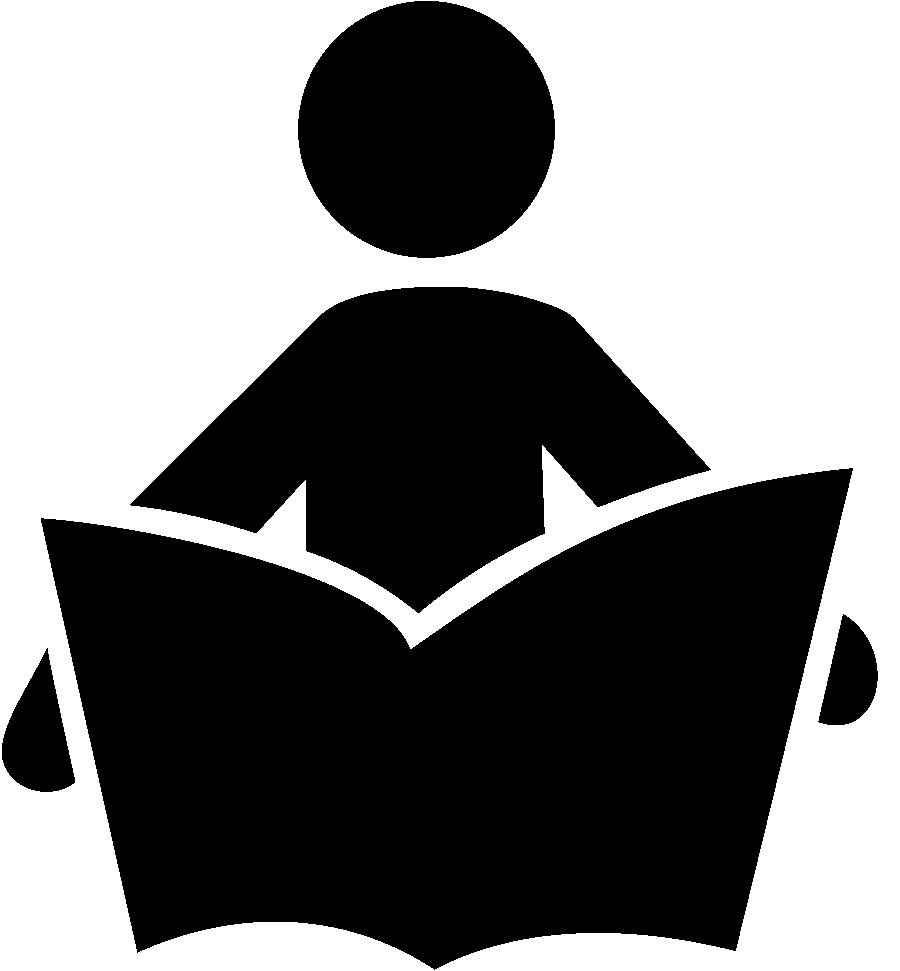 Complete two sections on your reading for pleasure bookmark. Please read to a parent or older sibling 3 times a week. This must be recorded and signed in your reading journal.  SpellingWords with the /f/ sound spelled ‘ph’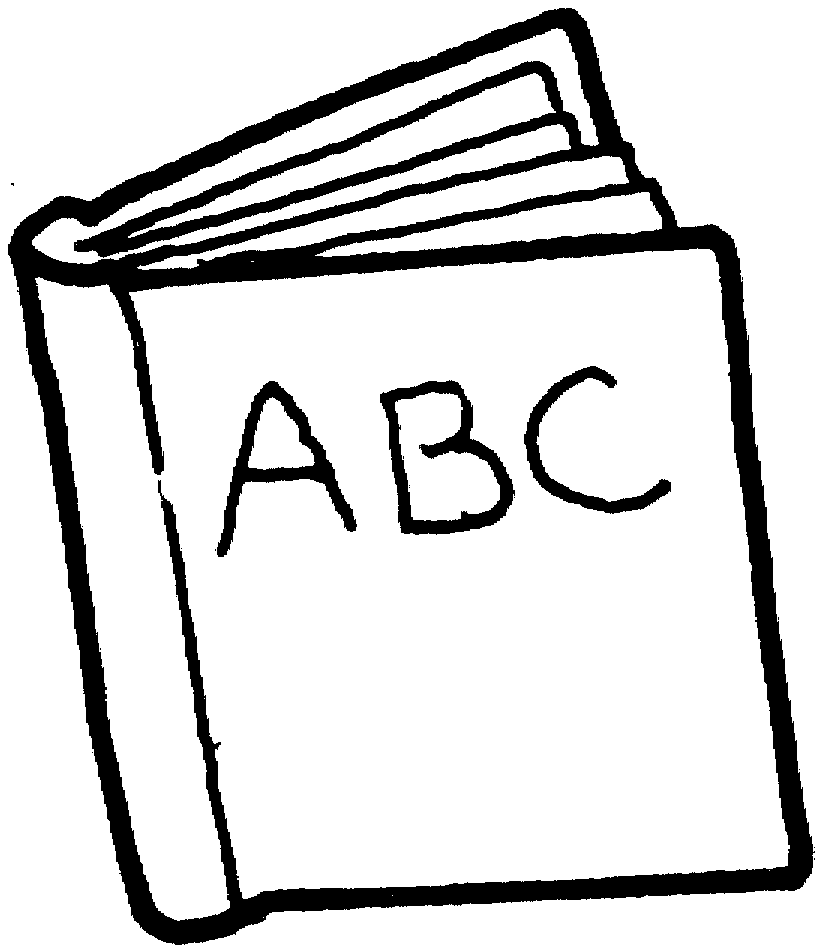 These words link to your Spelling Shed account so you can log on there to practise too.graphpheasantphonephotophysicalalphabetdolphinelephantpamphletsphere